Husqvarna Motorcycles, 
modelos del año 2013.
Índice.1.	Husqvarna Motorcycles: innovación, tradición, competición. 	 22.	Las nuevas Husqvarna TE 250 R y TE 310 R. 	 43.	Las nuevas Husqvarna TXC 250 R y TXC 310 R. 	 74.	La nueva Husqvarna TC 250 R. 	 105.	Modificaciones específicas en los modelos correspondientes al año 2013. 	 126.	Datos técnicos. 	 141.	Husqvarna Motorcycles: innovación, tradición, competición.Husqvarna Motorcycles, fabricante de motos enduro y carretera de presencia internacional, es una empresa originalmente sueca y pertenece a BMW Group desde el año 2007. La marca de raíces escandinavas cuenta con una tradición de más de 100 años fabricando motocicletas, por lo que es el más antiguo del mundo entre los fabricantes que nunca interrumpieron la fabricación de motos.Con su sede en Cassinetta di Biandronno, localidad que se encuentra en la provincia italiana Varese, la capacidad de innovación técnica de Husqvarna Motorcycles se vio reforzada de manera dinámica y sostenible mediante la alianza con BMW Motorrad.Sobre la base de su historia de un siglo, Husqvarna Motorcycles consiguió grandes éxitos en campeonatos internacionales de offroad, logrando hacerse hasta ahora con 82 títulos mundiales.Cuando lanzó al mercado los modelos Husqvarna Nuda 900 y Husqvarna Nuda 900R en el año 2011, la marca volvió al segmento de las motos para carretera. También estos modelos, desarrollados con la colaboración de 
BMW Motorrad, se distinguen por albergar las cualidades típicas de Husqvarna, pues se trata de motos puristas, deportivas y de dinámico diseño. Las Concept-bikes Husqvarna Concept MOAB, Husqvarna Concept Strada y Husqvarna Concept BAJA ofrecieron una idea de la futura ampliación de la gama de modelos de la marca.La ofensiva lanzada por Husqvarna Motorcycles con la exitosa presentación de los modelos para carretera continúa ahora en su hábitat tradicional, el sector de las motos offroad. Y lo hace con gran dinamismo, tanto en términos técnicos como deportivos.El estreno no pudo ser más contundente: la marca ganó una etapa del legendario rallye Dakar a principios del año 2012. La victoria en el campeonato italiano internacional de motocross de 2012, los primeros puestos conseguidos en el campeonato cross-country alemán y en el campeonato de enduro español, su presencia entre los diez mejores en el campeonato mundial MX2, las victorias en carreras puntuables para el campeonato mundial de enduro y, además, la primera victoria de la nueva Nuda 900R sobre asfalto, demuestran cuán contundente es la fuerza deportiva de Husqvarna Motorcycles en la todavía joven temporada del año 2012.Anticipándose al futuro, Husqvarna Motorcycles ha decidido continuar con el ímpetu de su ofensiva, presentando ya en junio de 2012 los nuevos modelos offroad del año 2013. Se trata de motos de fascinantes prestaciones aún más dinámicas, provistas de la tecnología más avanzada, destinadas a carreras de enduro y motocross, pero también concebidas para que los pilotos aficionados disfruten deportivamente de sus salidas en ratos de ocio. 2.	Las nuevas Husqvarna TE 250 R y 
TE 310 R.La victoria que Husqvarna Motorcycles obtuvo en las dos categorías más importantes  del campeonato mundial de enduro de 2011 subrayan una vez más el alto nivel deportivo de esta disciplina de la competición motociclística offroad. El finlandés Juha Salminen consiguió el título mundial conduciendo la TE 250 en la categoría E1, mientras que su compañero de marca Antoine Meo de Francia logró lo mismo en la categoría E2 a los mandos de la TE 310. Así, Husqvarna Motorcycles agregó dos títulos más a su palmarés. Además, Husqvarna también pudo obtener el respetado título de campeón de constructores en ambas categorías.Nueva culata y moderno sistema de inyección de combustible, para obtener prestaciones más altas.Las dos exitosas motos de competición correspondientes a los modelos del año 2013 (previstos para la temporada de carreras que empieza en 2012) de Husqvarna Motorcycles fueron sometidas a minuciosas modificaciones. Las nuevas soluciones se aplicaron principalmente en el motor monocilíndrico de cuatro tiempos, refrigerado por agua. Concretamente, se optimizó el diseño de la culata provista de válvulas de acero, con el fin de poder aprovechar mejor la potencia y el par que alberga el motor. Además, el nuevo sistema Keihin de inyección electrónica de combustible redunda en respuestas más espontáneas al movimiento del acelerador, lo que mejora la maniobrabilidad de la moto.Más potencia y par más elevado, disponibles en casi la totalidad del margen de revoluciones.El potente propulsor monocilíndrico de cuatro tiempos, que se combina con una caja de cambios de seis marchas, apenas pesa , lo que significa que es uno de los motores más ligeros de su segmento. Analizando las curvas de potencia y de par, resulta evidente el mayor rendimiento del motor de las dos nuevas enduro de competición. El claro aumento también 
se refleja en la «R» adicional que incluye la denominación de los modelos. En comparación con las versiones anteriores, tanto la TE 250 R como la 
TE 310 R tienen ahora un motor más potente y de mayor par. Este aumento se hace sentir de modo significativo dentro del margen de revoluciones de mayor relevancia para la conducción. Mientras que la nueva TE 310 R tiene ahora una potencia máxima un 5 por ciento superior, a la vez que su par motor aumentó aproximadamente un 8 por ciento, la nueva TE 250 R experimentó un aumento del 8 por ciento, tanto en su potencia como en su par. Estas mayores prestaciones se deben a la nueva configuración de la culata y del nuevo sistema de inyección de combustible, pero también al nuevo diseño del tubo de escape.Chasis de probada eficiencia, provisto de componentes seleccionados y de alta calidad.Tal como sucede con todos los modelos offroad de Husqvarna, también 
los nuevos modelos TE 250 R y TE 310 R disponen de un bastidor de acero de gran rigidez torsional, compuesto por tubos ovales y rectangulares. El conjunto está reforzado con placas de cromo-molibdeno-acero (25CrMo4) en la zona de la dirección, con el fin de mejorar la rigidez de la estructura.El guiado de la rueda delantera está a cargo de una horquilla invertida Kayaba, con regulación de la extensión y la compresión. Los tubos de la horquilla tienen un diámetro de . En la parte posterior, la suspensión está a cargo de un amortiguador  Kayaba montado sobre bieletas. El amortiguador permite ajustar la precarga, así como la compresión y extensión de manera apropiada para la conducción a diversas velocidades, por lo que las posibilidades de reglaje son óptimas, pues logran adaptar la moto a las características del terreno.Equipamiento optimizado para mayor utilidad práctica.Las nuevas TE 250 R y TE 310 R se ofrecen con un mapeo del motor apropiado para el uso de calle. Para el uso en carreras, se ofrecen opcionalmente dos mapas adicionales del motor (accesorio), uno especialmente dócil, y otro más agresivo, con entrega más directa de la potencia. El piloto puede activar rápida y cómodamente cualquiera de los dos reglajes utilizando el selector opcional (accesorio) que se encuentra en el lado izquierdo del manillar.Con el nuevo sistema de inyección de combustible se prescinde del sistema «hot-start», que se necesitaba antes. Además, el cárter tiene ahora una nueva tuerca magnética para la evacuación del aceite, capaz de atraer las virutas metálicas causadas por la abrasión. En el tablero se agrega un chivato del sistema de inyección de combustible, así como un contador adicional de 
las horas de utilización del motor. Asimismo se revisó la ergonomía de los mandos en los extremos del manillar, de tal modo que su utilización es ahora más práctica y cómoda. En el extremo del lado derecho del manillar de los nuevos modelos únicamente hay un botón de mando para el arranque eléctrico, mientras que la unidad de mandos en el extremo izquierdo es ahora más pequeña y compacta. Todos los mandos y conectores están protegidos para evitar el ingreso de agua.Entre los nuevos detalles del equipamiento cabe resaltar el protector acolchado del manillar que protege eficientemente al piloto en caso de un impacto, así como puños de color negro pegados al manillar, para evitar que giren involuntariamente. También fueron rediseñados los espejos retrovisores, que en su nueva versión ofrecen una mejor visibilidad. Además, todos los modelos nuevos cuentan con pegatinas más resistentes, así como con gráficos nuevos en las partes laterales, aplicados con tecnología «in-mould». Se prescinde completamente de cerradura de contacto. Un nuevo radiador más robusto resulta más apropiado para el uso de la moto en terrenos extremadamente accidentados. Un condensador permite el funcionamiento del motor aunque la batería esté sin carga.La nueva TE 310 R destinada al mercado norteamericano está equipada con neumáticos de competición y cuenta con un sistema de filtración de carbón activo en el lado del motor, necesario para conseguir la homologación en dicho mercado. 3.	Las nuevas Husqvarna TXC 250 R y TXC 310 R.Husqvarna Motorcycles ofrece los modelos TXC 250 R y TXC 310 R especialmente para el mercado norteamericano. Estas motos fueron concebidas específicamente para las carreras cross-country. A diferencia 
de modelos enduro de competición, estas motos no cuentan con la homologación necesaria para el uso en el tráfico vial, lo que significa que no tienen sistema de luces y tampoco cuentan con el tablero de instrumentos convencional. De esta manera fue posible reducir el peso en aproximadamente  en comparación con las enduro de carrera.Mayores prestaciones mediante nueva culata e inyección directa de combustible.También las dos enduro cross-country de Husqvarna Motorcycles correspondientes a los modelos del año 2013 fueron sometidas a amplias modificaciones, especialmente en relación con el motor monocilíndrico de cuatro tiempos, refrigerado por agua. Tal como sucede con las dos nuevas enduro de competición, también la TXC 250 R y la TXC 310 R tienen una culata modificada, por lo que fue posible aumentar la potencia y el par motor. También en estos modelos se utiliza un nuevo sistema electrónico de inyección de combustible, de modo que las respuestas a los movimientos del acelerador son inmediatas, mejorando la maniobrabilidad de las motos.Aumento de potencia y del par motor a lo largo de todo el margen de revoluciones.Con su peso de apenas , el potente motor monocilíndrico combinado con la caja de cambios de seis marchas, sigue siendo uno de los más ligeros de su segmento. Las curvas de potencia y de par ponen en evidencia el mayor rendimiento del motor de las dos nuevas motos de competición. En comparación con las versiones anteriores, tanto la TXC 250 R como la TXC 310 R tienen un motor más potente y de mayor par. Este aumento se hace sentir de modo significativo dentro del margen de revoluciones de mayor relevancia para la conducción. El claro aumento también se refleja en este caso en la «R» adicional que incluye la denominación de los modelos. La nueva TXC 310 R tiene una potencia casi un 5 por ciento superior, mientras que su par motor aumentó en aproximadamente un 8 por ciento. La potencia y el par de la nueva TXC 250 R aumentaron en más o menos 8 por ciento. Este aumento de la potencia y del par se debe especialmente a la nueva configuración de la culata, al nuevo sistema de inyección de combustible, así como también a la nueva forma del tubo de escape.Chasis de reglaje especial, provisto de componentes seleccionados y de alta calidad.Tal como sucede con todos los modelos offroad de Husqvarna, también los nuevos modelos TXC 250 R y TXC 310 R disponen de un bastidor de acero de gran rigidez torsional, compuesto por tubos ovales y rectangulares. La rigidez de toda la estructura logró aumentarse mediante el refuerzo con placas de cromo-molibdeno-acero (25CrMo4) en la zona de la dirección.El guiado de la rueda delantera está a cargo de una horquilla invertida de Kayaba, con regulación de extensión y compresión. Los tubos de la horquilla tienen un diámetro de . A diferencia de la horquilla de las 
TE 250 R/ TE 310 R de cartucho abierto, esta horquilla es de cartucho cerrado, como la del modelo TC 250. En la parte posterior, la suspensión y amortiguación están a cargo de un montante central Kayaba con movimiento angular apalancado. Las posibilidades de reglaje en este montante son óptimas, pues permiten ajustar la precarga, así como la compresión y extensión de manera apropiada para la conducción a diversas velocidades, por lo que los ajustes de la moto se adaptan óptimamente a las características del terreno.En comparación con las enduro de competición TE 250 R y TE 310 R, las TXC 250 R y TXC 310 R cuentan con un reglaje de la suspensión y amortiguación especialmente concebido para el uso en las carreras 
cross-country. Además, para optimizar la capacidad de adherencia y de tracción, estos modelos vienen equipados de fábrica con neumáticos de carrera de 80/100-21“ adelante y de 110/100-18“ atrás.Equipamiento ampliado para el exigente uso cross-country.Para satisfacer las exigencias que deben cumplir las motos durante las carreras, se ofrecen con dos mapeos (accesorio) del motor, uno especialmente suave, mientras que el otro es un reglaje más directo, con entrega más agresiva de la potencia. El mando (accesorio) que se encuentra en el extremo izquierdo del manillar permite que el piloto seleccione el reglaje apropiado en cada ocasión.Para aumentar su capacidad competitiva, se pudo prescindir del sistema de arranque «hot-start», gracias al uso del nuevo sistema de inyección de combustible. El cárter tiene ahora una nueva tuerca imantada para la evacuación del aceite, capaz de fijar las virutas ocasionadas por la abrasión mecánica del metal. En el manillar hay un chivato adicional del sistema de inyección de combustible, justo en el campo de visión del piloto. Los mandos modificados que se encuentran en los extremos del manillar son ahora más prácticos y ergonómicos. En el lado derecho del manillar únicamente hay un botón de mando para el arrancador eléctrico, mientras que la unidad de mandos en el lado izquierdo es ahora más pequeña y compacta. Los mandos y conectores están protegidos para evitar el ingreso de agua.El recubrimiento acolchado del manillar es otra novedad entre los equipos de estos modelos. Este recubrimiento protege al piloto en caso de un impacto. Los puños de color negro están pegados al manillar, por lo que no se producen giros involuntarios.Las pegatinas más resistentes, apropiadas para el exigente uso todo-terreno de las motos, se suman a las medidas de optimización que se aplicaron en los modelos del año 2013. Adicionalmente cuentan con un radiador reforzado y, por lo tanto, más robusto, apropiado para la exigente conducción cross-country. 4.	La nueva Husqvarna TC 250 R.La TC 250 R del año 2013 es la propuesta altamente competitiva de Husqvarna Motorcycles para las carreras de motocross, en la categoría MX2. Recurriendo a la experiencia de los ingenieros de Husqvarna Motorcycles y a los conocimientos acumulados durante el campeonato mundial de MX2, se incluyeron numerosas soluciones técnicas desarrolladas en las motos fabricadas en serie, de modo que la TC 250 R es ahora más contundente. Tal como sucede con los modelos enduro y cross-country, también en este caso la letra «R» adicional en la denominación de la moto refleja el nivel de desarrollo del motor.Motor monocilíndrico de avanzada tecnología, para máximas prestaciones en el campeonato MX2.El propulsor apenas pesa , con lo que es el motor de cuatro tiempos más ligero, sin parangón en su categoría. En comparación con el motor anterior, este motor ya fue preparado para la temporada de 2012, siendo más manejable y fiable. Gracias a sus dos árboles de levas en cabeza, el sistema de accionamiento de las válvulas mediante balancines para mayor resistencia a las altas revoluciones, y las cuatro válvulas muy ligeras de titanio, este motor cumple óptimamente todos los criterios para rendir al máximo y disponer de una curva de par plana y eficaz. Además de estas soluciones técnicas destinadas a mejorar las cualidades del motor, la moto cuenta con un sistema de inyección electrónica de combustible Kehin. El diámetro de las mariposas es de  y el alternador es Kokusan. De esta manera, la preparación de la mezcla es óptima, así como también lo son el proceso de combustión y el aprovechamiento de la potencia que alberga el motor. Con el fin de obtener el máximo rendimiento posible del motor, también el sistema de escape incluye un tubo de nuevo diseño. El claro aumento del rendimiento del motor también se refleja en este caso en la «R» adicional que incluye la denominación del modelo.Sofisticado chasis concebido para motocross, de extraordinaria resistencia.La nueva TC 250 R confía en el bastidor de acero de color negro de sofisticado acabado de recubrimiento con polvo sinterizado. Las secciones de los tubos varían según zonas. En la parte de la dirección se consiguió una máxima rigidez torsional mediante placas de cromo-molibdeno-acero 25CrMO4. La función de suspensión y amortiguación está a cargo de una horquilla invertida Kayaba de alta calidad tipo cartucho cerrado, con tubos de  de diámetro. Esta horquilla se caracteriza por permitir un reglaje muy fino de su respuesta mediante el ajuste de la extensión y compresión. La amortiguación y suspensión de la parte posterior de la nueva TC 250 R está a cargo de un amortiguador central Kayaba montado sobre bieletas. También este componente permite ajustar la extensión del muelle, y regular la precarga y compresión de manera apropiada para la conducción a diversas velocidades con el fin de obtener siempre una capacidad de tracción óptima de acuerdo con las condiciones del terreno, ya sea con irregularidades transversales de ondulación corta o larga. Equipamiento hecho a medida, para las exigentes condiciones imperantes en las carreras.Según las exigencias que deben cumplir las motos durante las carreras, 
se ofrecen dos mapeos (accesorio) del motor, uno especialmente suave, mientras que el otro redunda en una entrega más agresiva de la potencia. El piloto puede activar estos mapeos de manera sencilla y rápida utilizando la unidad de mando (accesorio) que se encuentra en el extremo izquierdo del manillar.El uso del nuevo sistema de inyección de combustible permitió prescindir del sistema «hot-start», por lo que la moto es más apropiada para el uso en carreras. El cárter tiene ahora una nueva tuerca imantada para la evacuación del aceite, capaz de fijar las virutas ocasionadas por la abrasión mecánica del metal. El manillar acolchado también es nuevo. Con él, el piloto está mejor protegido en caso de un impacto. Los nuevos puños de color negro están adheridos al manillar mediante pegamento, por lo que no se producen giros involuntarios. Las pegatinas más resistentes y el radiador más robusto son más apropiados para la ruda conducción en condiciones de motocross.5.	Modificaciones específicas 
en los modelos correspondientes 
al año 2013. 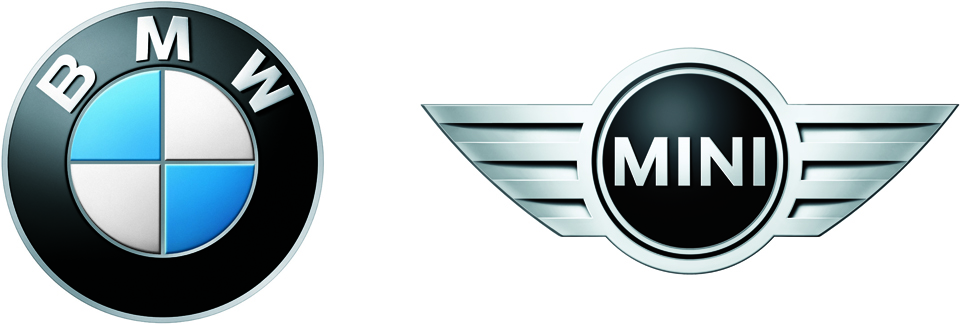 También los demás modelos off road de Husqvarna Motorcycles se benefician de las numerosas modificaciones aplicadas en las motos de competición de Husqvarna, es decir en las enduro TE 250 R/ TE 310 R, en las enduro cross-country TXC 250 R/ TXC 310 R y en la motocross TC 250 R.Concretamente, todos los demás modelos del 2013 tienen un nuevo diseño de colores y pegatinas de mayor calidad, capaces de resistir mejor las exigencias que plantea la conducción en terrenos accidentados. Además de los puños de color negro adheridos al manillar con pegamento y, por lo tanto, con función antigiro, todos los modelos ahora también llevan el manillar acolchado para proteger mejor la cabeza y la zona torácica del piloto.La TE 449 y la TE 511 destinadas al mercado norteamericano cuentan con un nuevo sistema de filtración de carbón activo debidamente protegido en el lado izquierdo del motor, necesario para conseguir la homologación en dicho mercado. Además, la TE 449 y la TE 511 vendidas en Norteamérica llevan de serie neumáticos de competición.Los demás motos todo-terreno de Husqvarna Motorcycles, modelos del año 2013:MotocrossCR 125TC 449EnduroWRE 125TE 125	WR 125/ 250/ 300TE 449/ 511Cross CountryTXC 5116.	Datos técnicos.
Husqvarna CR 125.Husqvarna TC250R.Husqvarna TC 449.Husqvarna TE 125.Husqvarna TE 250 R.Husqvarna TE 310 R.Husqvarna TE 449.Husqvarna TE 511.Husqvarna TXC 250 R.Husqvarna TXC 310 R.Husqvarna WR 125.Husqvarna WR 250.Husqvarna WR 300.Husqvarna CR 125MotorTipoMonocilíndrico de dos tiemposDiámetro / Carrera54 mm x 54.5 mm (2.12 in x 2.14 in)Cilindrada124,82 ccCompresión8.8:1Mezcla / Gestión del motorCarburador, válvula Reed / Gestión electrónica del motor, avance variableArrancadorPedalRefrigeraciónLíquido refrigeranteHomologaciónSin homologación. EE.UU.: sticker rojo.TransmisiónEmbragueMojado, multidisco.Caja de cambiosEngranado constante, de seis marchasRelación final13T / 50T (3.846)Chasis / FrenosBastidorTubo simple de acero Estructura trasera de aleación de aluminio.Suspensión delanteraHorquilla Kayaba telescópica invertida de cartucho cerrado; ajuste de compresión y extensión; ø 48 mmSuspensión traseraSuspensión Sachs hidráulica. Ajuste de precarga del muelle, ajuste de compresión y extensión.Carrera de suspensión delantera300 mm (11.8 in)Carrera de suspensión trasera296 mm (11.6 in)LlantasLlantas de aluminio con radios.Dimensiones llanta delantera1.60"x21"Dimensiones llanta trasera2.15"x19"Dimensiones neumático delantero80/100 - 21"Dimensiones neumático trasero100/90 - 19"Freno delantero260 mm (10.24 in) disco fijo ondulado, control hidráulico y mordaza flotante.Freno trasero240 mm (9.45 in) disco fijo ondulado, control hidráulico y mordaza flotante.Dimensiones / PesoDistancia entre ejes1,460 mm (57.48 in)Altura del asiento, sin carga985 mm (38.78 in)Altura hasta el piso, sin carga325 mm (12.79 in)Avance111 mm (4.37 in)Ángulo26.5°Peso en seco94 Kg (207.24 lb)Capacidad del depósito7 l (galones US: 1,85 - galones GB: 1,54)Husqvarna TC 250 RMotorTipoMonocilíndrico de 4 tiempos, 4 válvulas por cilindro, doble 	árbol de levas en cabeza, lubricación en cárter húmedo Diámetro / Carrera79 mm x 50.9 mm (3.11 in x 2 in)Cilindrada249,5 ccCompresión13.5:1Mezcla / Gestión del motorInyección electrónica / Gestión digital del motor, ignición por descarga capacitiva, avance variable.ArrancadorPedalRefrigeraciónLíquido refrigeranteHomologaciónSin homologación. EE.UU.: sticker rojo.TransmisiónEmbragueMojado, multidisco, control hidráulico.Caja de cambiosEngranado constante, de cinco marchasRelación final13T / 50T (3.846)Chasis / FrenosBastidorTubo simple de acero Subestructura posterior de aluminioSuspensión delanteraHorquilla Kayaba telescópica invertida de cartucho cerrado; ajuste de compresión y extensión; ø 48 mmSuspensión traseraSuspensión Kayaba progresiva tipo «soft damp» con amortiguador hidráulico simple. Ajuste de precarga, ajuste de compresión y extensión. Ajuste de compresión para alta y baja velocidad.Carrera de suspensión delantera300 mm (11.81 in)Carrera de suspensión trasera296 mm (11.6 in)LlantasLlantas de aluminio con radios.Dimensiones llanta delantera1.60"x21"Dimensiones llanta trasera1,85"x19"Dimensiones neumático delantero80/100 - 21"Dimensiones neumático trasero100/90 - 19"Freno delantero260 mm (10.24 in) disco fijo ondulado, control hidráulico y mordaza flotante de dos bombines.Freno trasero240 mm (9.45 in) disco fijo ondulado, control hidráulico y mordaza flotante de un bombín.Dimensiones / PesoDistancia entre ejes1.460 mm (57.48 in)Altura del asiento, sin carga985 mm (38.78 in)Altura hasta el piso, sin carga325 mm (12.79 in)Avance111 mm (4.37 in)Ángulo26,5°Peso en seco101 Kg (222.67 lb)Capacidad del depósito6,5 l (galones US: 1,72 - galones GB: 1,43)Husqvarna TC 449MotorTipoMonocilíndrico de 4 tiempos, 4 válvulas por cilindro, doble 	árbol de levas en cabeza, lubricación en cárter húmedo Diámetro / Carrera98 mm x 59.6 mm (3.86 in x 2.35 in)Cilindrada449,6 ccCompresión13:1Mezcla / Gestión del motorInyección electrónica / Gestión digital del motor, ignición por descarga capacitiva, avance variable.ArrancadorEléctricoRefrigeraciónLíquido refrigeranteHomologaciónSin homologación. EE.UU.: sticker rojo.TransmisiónEmbragueMojado, multidisco, control hidráulico.Caja de cambiosEngranado constante, de cinco marchasRelación final15T / 53T (3.530)Chasis / FrenosBastidorTubo simple de acero Subestructura posterior de aluminioSuspensión delanteraHorquilla Kayaba telescópica invertida de cartucho cerrado; ajuste de compresión y extensión; ø 48 mmSuspensión traseraSuspensión Kayaba progresiva con amortiguador hidráulico simple. Ajuste de precarga, ajuste de compresión y extensión. Ajuste de compresión para alta y baja velocidad.Carrera de suspensión delantera300 mm (11.81 in)Carrera de suspensión trasera300 mm (11.81 in)LlantasLlantas de aluminio con radios.Dimensiones llanta delantera1.60"x21"Dimensiones llanta trasera2.15"x19"Dimensiones neumático delantero80/100 - 21"Dimensiones neumático trasero110/90 - 19"Freno delantero260 mm (10.24 in) disco fijo ondulado, control hidráulico y mordaza flotante de dos bombines.Freno trasero240 mm (9.45 in) disco fijo ondulado, control hidráulico y mordaza flotante de un bombín.Dimensiones / PesoDistancia entre ejes1.490 mm (58.66 in)Altura del asiento, sin carga963 mm (37.91 in)Altura hasta el piso, sin carga335 mm (13.19 in)Avance101 mm (3.98 in)Ángulo25.8°Peso en seco108 Kg (238.1 lb)Capacidad del depósito8 l (galones US: 2,11 - galones GB: 1,76)Husqvarna TE 125MotorTipoMonocilíndrico de 4 tiempos, 4 válvulas por cilindro, simple árbol de levas en cabeza, lubricación en cárter húmedo Diámetro / Carrera52 mm x 58.6 mm (2.05 in x 2.31 in)Cilindrada124,45 ccCompresión11.2:1Mezcla / Gestión del motorCarburador / Gestión digital del motor, ignición por 	descarga inductiva, avance variable.ArrancadorEléctricoRefrigeraciónLíquido refrigerante Radiador con termostato y ventilador eléctricoHomologaciónEuro 3TransmisiónEmbragueMojado, multidisco.Caja de cambiosEngranado constante, de seis marchasRelación final14T / 59T (4.214)Chasis / FrenosBastidorTubo simple de acero Subestructura posterior de aceroSuspensión delanteraHorquilla telescópica invertida, tubos de Ø 40 mmSuspensión traseraSuspensión suave tipo «soft damp» progresivo con 	amortiguador hidráulico simple. Ajuste de precarga del muelleCarrera de suspensión delantera260 mm (10.24 in)Carrera de suspensión trasera290 mm (11.42 in)LlantasLlantas de aluminio con radios.Dimensiones llanta delantera1.60"x21"Dimensiones llanta trasera2.15"x18"Dimensiones neumático delantero90/90 - 21"Dimensiones neumático trasero120/90 - 18"Freno delantero260 mm (10.24 in) disco fijo, control hidráulico y mordaza flotante.Freno trasero220 mm (8.66 in) disco fijo, control hidráulico y mordaza flotante.Dimensiones / PesoDistancia entre ejes1.450 mm (57.09 in)Altura del asiento, sin carga930 mm (36.61 in)Altura hasta el piso, sin carga305 mm (12.01 in)Avance104 mm (4.09 in)Ángulo26°Peso en seco117 Kg (257.94 lb)Capacidad del depósito9,5 l (galones US: 2,51 - galones GB: 2,09)Husqvarna TE 250 RMotorTipoMonocilíndrico de 4 tiempos, 4 válvulas por cilindro, doble 	árbol de levas en cabeza, lubricación en cárter húmedo Diámetro / Carrera79 mm x 50.9 mm (3.11 in x 2 in)Cilindrada249,5 ccCompresión13.5:1Mezcla / Gestión del motorInyección electrónica / Gestión digital del motor, ignición por descarga capacitiva, avance variable.ArrancadorEléctrico y pedalRefrigeraciónLíquido refrigeranteHomologaciónEuro 3TransmisiónEmbragueMojado, multidisco, control hidráulico.Caja de cambiosEngranado constante, de seis marchasRelación final13T / 40T (3.076)Chasis / FrenosBastidorTubo simple de acero Subestructura posterior de aluminioSuspensión delanteraHorquilla Kayaba telescópica invertida de cartucho abierto; ajuste de compresión y extensión; ø 48 mmSuspensión traseraSuspensión Kayaba progresiva tipo «soft damp» con amortiguador hidráulico simple. Ajuste de precarga, ajuste de compresión y extensión. Ajuste de compresión para alta y baja velocidad.Carrera de suspensión delantera300 mm (11.81 in)Carrera de suspensión trasera296 mm (11.6 in)LlantasLlantas de aluminio con radios.Dimensiones llanta delantera1.60"x21"Dimensiones llanta trasera2.15"x18"Dimensiones neumático delantero90/90 - 21"Dimensiones neumático trasero120/90 - 18"Freno delantero260 mm (10.24 in) disco fijo ondulado, control hidráulico y mordaza flotante de dos bombines.Freno trasero240 mm (9.45 in) disco fijo ondulado, control hidráulico y mordaza flotante de un bombín.Dimensiones / PesoDistancia entre ejes1.470 mm (57.87 in)Altura del asiento, sin carga950 mm (37.40 in)Altura hasta el piso, sin carga290 mm (11.42 in)Avance106 mm (4.17 in)Ángulo26.5°Peso en seco109 Kg (240.3 lb)Capacidad del depósito8,5 l (galones US: 2,25 - galones GB: 1,87)Husqvarna TE 310 RMotorTipoMonocilíndrico de 4 tiempos, 4 válvulas por cilindro, doble 	árbol de levas en cabeza, lubricación en cárter húmedo Diámetro / Carrera82 mm x 57.35 mm (3.23 in x 2.26 in)Cilindrada302,44 ccCompresión13.1:1Mezcla / Gestión del motorInyección electrónica / Gestión digital del motor, ignición por descarga capacitiva, avance variable.ArrancadorEléctrico y pedalRefrigeraciónLíquido refrigeranteHomologaciónEuro 3, USA: Street Legal.TransmisiónEmbragueMojado, multidisco, control hidráulico.Caja de cambiosEngranado constante, de seis marchasRelación final13T / 40T (3.076)Chasis / FrenosBastidorTubo simple de acero Subestructura posterior de aluminioSuspensión delanteraHorquilla Kayaba telescópica invertida de cartucho abierto; ajuste de compresión y extensión; ø 48 mmSuspensión traseraSuspensión Kayaba progresiva tipo «soft damp» con amortiguador hidráulico simple. Ajuste de precarga, ajuste de compresión y extensión. Ajuste de compresión para alta y baja velocidad.Carrera de suspensión delantera300 mm (11.81 in)Carrera de suspensión trasera296 mm (11.6 in)LlantasLlantas de aluminio con radios.Dimensiones llanta delantera1.60"x21"Dimensiones llanta trasera2.15"x18"Dimensiones neumático delantero90/90 - 21"Dimensiones neumático trasero120/90 - 18"Freno delantero260 mm (10.24 in) disco fijo ondulado, control hidráulico y 	mordaza flotante de dos bombines.Freno trasero240 mm (9.45 in) disco fijo ondulado, control hidráulico y 	mordaza flotante de un bombín.Dimensiones / PesoDistancia entre ejes1.470 mm (57.87 in)Altura del asiento, sin carga950 mm (37.40 in)Altura hasta el piso, sin carga290 mm (11.42 in)Avance106 mm (4.17 in)Ángulo26.5°Peso en seco109 Kg (240.3 lb) - EE.UU.: 112 Kg (246.92 lb)Capacidad del depósito8,5 l (galones US: 2,25 - galones GB: 1,87)Husqvarna TE 449MotorTipoMonocilíndrico de 4 tiempos, 4 válvulas por cilindro, doble 	árbol de levas en cabeza, lubricación en cárter húmedo Diámetro / Carrera98 mm x 59.6 mm (3.86 in x 2.35 in)Cilindrada449,6 ccCompresión12:1Mezcla / Gestión del motorInyección electrónica / Gestión digital del motor, ignición por descarga capacitiva, avance variable.ArrancadorEléctricoRefrigeraciónLíquido refrigeranteHomologaciónEuro 3, USA: Street Legal.TransmisiónEmbragueMojado, multidisco, control hidráulico.Caja de cambiosEngranado constante, de seis marchasRelación final15T / 51T (3.4)Chasis / FrenosBastidorTubo simple de acero Subestructura posterior de aluminioSuspensión delanteraHorquilla Kayaba telescópica invertida de cartucho abierto; ajuste de compresión y extensión; ø 48 mmSuspensión traseraSuspensión Kayaba progresiva con amortiguador hidráulico simple. Ajuste de precarga, ajuste de compresión y extensión. Ajuste de compresión para alta y baja velocidad.Carrera de suspensión delantera300 mm (11.81 in)Carrera de suspensión trasera293 mm (11.53 in)LlantasLlantas de aluminio con radios.Dimensiones llanta delantera1.60"x21"Dimensiones llanta trasera2.15"x18"Dimensiones neumático delantero90/90 - 21"Dimensiones neumático trasero140/80 - 18"Freno delantero260 mm (10.24 in) disco fijo ondulado, control hidráulico y mordaza flotante de dos bombines.Freno trasero240 mm (9.45 in) disco fijo ondulado, control hidráulico y mordaza flotante de un bombín.Dimensiones / PesoDistancia entre ejes1.490 mm (58.66 in)Altura del asiento, sin carga952 mm (37.48 in)Altura hasta el piso, sin carga333 mm (13.11 in)Avance101 mm (3.98 in)Ángulo25.8°Peso en seco113 Kg (249.12 lb) - EE.UU.: 116 Kg (255.74 lb)Capacidad del depósito8,5 l (galones US: 2,25 - galones GB: 1,87)Husqvarna TE 511MotorTipoMonocilíndrico de 4 tiempos, 4 válvulas por cilindro, doble 	árbol de levas en cabeza, lubricación en cárter húmedo Diámetro / Carrera101 mm x 59.6 mm (3.98 in x 2.35 in)Cilindrada477,5 ccCompresión12:1Mezcla / Gestión del motorInyección electrónica / Gestión digital del motor, ignición por descarga capacitiva, avance variable.ArrancadorEléctricoRefrigeraciónLíquido refrigeranteHomologaciónEuro 3, USA: sticker rojo.TransmisiónEmbragueMojado, multidisco, control hidráulico.Caja de cambiosEngranado constante, de seis marchasRelación final15T / 51T (3.4)Chasis / FrenosBastidorTubo simple de acero Subestructura posterior de aluminioSuspensión delanteraHorquilla Kayaba telescópica invertida de cartucho abierto; ajuste de compresión y extensión; ø 48 mmSuspensión traseraSuspensión Kayaba progresiva con amortiguador hidráulico simple. Ajuste de precarga, ajuste de compresión y extensión. Ajuste de compresión para alta y baja velocidad.Carrera de suspensión delantera300 mm (11.81 in)Carrera de suspensión trasera293 mm (11.53 in)LlantasLlantas de aluminio con radios.Dimensiones llanta delantera1.60"x21"Dimensiones llanta trasera2.15"x18"Dimensiones neumático delantero90/90 - 21"Dimensiones neumático trasero140/80 - 18"Freno delantero260 mm (10.24 in) disco fijo ondulado, control hidráulico y mordaza flotante de dos bombines.Freno trasero240 mm (9.45 in) disco fijo ondulado, control hidráulico y mordaza flotante de un bombín.Dimensiones / PesoDistancia entre ejes1.490 mm (58.66 in)Altura del asiento, sin carga952 mm (37.48 in)Altura hasta el piso, sin carga333 mm (13.11 in)Avance101 mm (3.98 in)Ángulo25.8°Peso en seco113 Kg (249.12 lb) - EE.UU.: 116 Kg (255.74 lb)Capacidad del depósito8,5 l (galones US: 2,25 - galones GB: 1,87)Husqvarna TXC 250 RMotorTipoMonocilíndrico de 4 tiempos, 4 válvulas por cilindro, doble 	árbol de levas en cabeza, lubricación en cárter húmedo Diámetro / Carrera79 mm x 50.9 mm (3.11 in x 2 in)Cilindrada249,5 ccCompresión13.5:1Mezcla / Gestión del motorInyección electrónica / Gestión digital del motor, ignición por descarga capacitiva, avance variable.ArrancadorEléctrico y pedalRefrigeraciónLíquido refrigeranteHomologaciónSin homologación. EE.UU.: sticker rojo.TransmisiónEmbragueMojado, multidisco, control hidráulico.Caja de cambiosEngranado constante, de seis marchasRelación final13T / 50T (3.846)Chasis / FrenosBastidorTubo simple de acero Subestructura posterior de aluminioSuspensión delanteraHorquilla Kayaba telescópica invertida de cartucho cerrado; ajuste de compresión y extensión; ø 48 mmSuspensión traseraSuspensión Kayaba progresiva tipo «soft damp» con amortiguador hidráulico simple. Ajuste de precarga, ajuste de compresión y extensión. Ajuste de compresión para alta y baja velocidad.Carrera de suspensión delantera300 mm (11.81 in)Carrera de suspensión trasera296 mm (11.6 in)LlantasLlantas de aluminio con radios.Dimensiones llanta delantera1.60"x21"Dimensiones llanta trasera2.15"x18"Dimensiones neumático delantero80/1000 - 21"Dimensiones neumático trasero110/100 - 18"Freno delantero260 mm (10.24 in) disco fijo ondulado, control hidráulico y mordaza flotante de dos bombines.Freno trasero240 mm (9.45 in) disco fijo ondulado, control hidráulico y mordaza flotante de un bombín.Dimensiones / PesoDistancia entre ejes1.470 mm (57.87 in)Altura del asiento, sin carga950 mm (37.40 in)Altura hasta el piso, sin carga290 mm (11.42 in)Avance106 mm (4.17 in)Ángulo26.5°Peso en seco105 Kg (231.49 lb)Capacidad del depósito8,5 l (galones US: 2,25 - galones GB: 1,87)Husqvarna TXC 310 RMotorTipoMonocilíndrico de 4 tiempos, 4 válvulas por cilindro, doble 	árbol de levas en cabeza, lubricación en cárter húmedo Diámetro / Carrera82 mm x 57.35 mm (3.23 in x 2.26 in)Cilindrada302,44 ccCompresión13:1Mezcla / Gestión del motorInyección electrónica / Gestión digital del motor, ignición por descarga capacitiva, avance variable.ArrancadorEléctrico y pedalRefrigeraciónLíquido refrigeranteHomologaciónSin homologación. EE.UU.: sticker rojo.TransmisiónEmbragueMojado, multidisco, control hidráulico.Caja de cambiosEngranado constante, de seis marchasRelación final13T / 50T (3.846)Chasis / FrenosBastidorTubo simple de acero Subestructura posterior de aluminioSuspensión delanteraHorquilla Kayaba telescópica invertida de cartucho cerrado; ajuste de compresión y extensión; ø 48 mmSuspensión traseraSuspensión Kayaba progresiva tipo «soft damp» con amortiguador hidráulico simple. Ajuste de precarga, ajuste de compresión y extensión. Ajuste de compresión para alta y baja velocidad.Carrera de suspensión delantera300 mm (11.81 in)Carrera de suspensión trasera296 mm (11.6 in)LlantasLlantas de aluminio con radios.Dimensiones llanta delantera1.60"x21"Dimensiones llanta trasera2.15"x18"Dimensiones neumático delantero80/1000 - 21"Dimensiones neumático trasero110/100 - 18"Freno delantero260 mm (10.24 in) disco fijo ondulado, control hidráulico y mordaza flotante de dos bombines.Freno trasero240 mm (9.45 in) disco fijo ondulado, control hidráulico y mordaza flotante de un bombín.Dimensiones / PesoDistancia entre ejes1.470 mm (57.87 in)Altura del asiento, sin carga950 mm (37.40 in)Altura hasta el piso, sin carga290 mm (11.42 in)Avance106 mm (4.17 in)Ángulo26.5°Peso en seco105 Kg (231.49 lb)Capacidad del depósito8,5 l (galones US: 2,25 - galones GB: 1,87)Husqvarna WR 125MotorTipoMonocilíndrico de dos tiemposDiámetro / Carrera54 mm x 54.5 mm (2.12 in x 2.14 in)Cilindrada124,82 ccCompresión8.8:1Mezcla / Gestión del motorCarburador, válvula Reed / Gestión electrónica del motor, avance variableArrancadorPedalRefrigeraciónLíquido refrigeranteHomologaciónEuro 3, USA: sticker rojo.TransmisiónEmbragueMojado, multidisco.Caja de cambiosEngranado constante, de seis marchasRelación final13T / 50T (3.846)Chasis / FrenosBastidorTubo simple de acero Estructura trasera de aleación de aluminio.Suspensión delanteraHorquilla Kayaba telescópica invertida de cartucho abierto; ajuste de compresión y extensión; ø 48 mmSuspensión traseraSuspensión Sachs hidráulica. Ajuste de precarga del muelle, ajuste de compresión y extensión.Carrera de suspensión delantera300 mm (11.8 in)Carrera de suspensión trasera296 mm (11.6 in)LlantasLlantas de aluminio con radios.Dimensiones llanta delantera1.60"x21"Dimensiones llanta trasera2.15"x18"Dimensiones neumático delantero90/90 - 21"Dimensiones neumático trasero120/90 - 18"Freno delantero260 mm (10.24 in) disco fijo ondulado, control hidráulico y mordaza flotante.Freno trasero240 mm (9.45 in) disco fijo ondulado, control hidráulico y mordaza flotante.Dimensiones / PesoDistancia entre ejes1.465 mm (57.68 in)Altura del asiento, sin carga975 mm (38.38 in)Altura hasta el piso, sin carga325 mm (12.79 in)Avance110 mm (4.33 in)Ángulo26.5°Peso en seco98 Kg (216.05 lb)Capacidad del depósito9,5 l (galones US: 2,51 - galones GB: 2,09)Husqvarna WR 250MotorTipoMonocilíndrico de dos tiemposDiámetro / Carrera66.4 mm x 72 mm (2.61 in x 2.83 in)Cilindrada249,3 ccCompresión8.4:1Mezcla / Gestión del motorCarburador, válvula Reed / Gestión digital del motor, 	avance variableArrancadorPedalRefrigeraciónLíquido refrigeranteHomologaciónEuro 3, USA: sticker rojo.TransmisiónEmbragueMojado, multidisco.Caja de cambiosEngranado constante, de cinco marchasRelación final13T / 48T (3.692)Chasis / FrenosBastidorTubo simple de acero Estructura trasera de aleación de aluminio.Suspensión delanteraHorquilla Kayaba telescópica invertida de cartucho abierto; ajuste de compresión y extensión; ø 48 mmSuspensión traseraSuspensión Sachs hidráulica. Ajuste de precarga del muelle, ajuste de compresión y extensión.Carrera de suspensión delantera300 mm (11.8 in)Carrera de suspensión trasera305 mm (12 in)LlantasLlantas de aluminio con radios.Dimensiones llanta delantera1.60"x21"Dimensiones llanta trasera2.15"x18"Dimensiones neumático delantero90/90 - 21"Dimensiones neumático trasero140/80 - 18"Freno delantero260 mm (10.24 in) disco fijo ondulado, control hidráulico y mordaza flotante.Freno trasero220 mm (8.66 in) disco fijo, control hidráulico y mordaza flotante.Dimensiones / PesoDistancia entre ejes1.485 mm (58.46 in)Altura del asiento, sin carga985 mm (38.76 in)Altura hasta el piso, sin carga345 mm (13.58 in)Avance100 mm (3.93 in)Ángulo27°Peso en seco104 Kg (229.28 lb)Capacidad del depósito9,5 l (galones US: 2,51 - galones GB: 2,09)Husqvarna WR 300MotorTipoMonocilíndrico de dos tiemposDiámetro / Carrera72 mm x 72 mm (2.83 in x 2.83 in)Cilindrada293,1 ccCompresión6.9:1Mezcla / Gestión del motorCarburador, válvula Reed / Gestión digital del motor, 	avance variableArrancadorPedalRefrigeraciónLíquido refrigeranteHomologaciónEuro 3, USA: sticker rojo.TransmisiónEmbragueMojado, multidisco.Caja de cambiosEngranado constante, de cinco marchasRelación final13T / 48T (3.692)Chasis / FrenosBastidorTubo simple de acero Estructura trasera de aleación de aluminio.Suspensión delanteraHorquilla Kayaba telescópica invertida de cartucho abierto; ajuste de compresión y extensión; ø 48 mmSuspensión traseraSuspensión Sachs hidráulica. Ajuste de precarga del muelle, ajuste de compresión y extensión.Carrera de suspensión delantera300 mm (11.8 in)Carrera de suspensión trasera305 mm (12 in)LlantasLlantas de aluminio con radios.Dimensiones llanta delantera1.60"x21"Dimensiones llanta trasera2.15"x18"Dimensiones neumático delantero90/90 - 21"Dimensiones neumático trasero140/80 - 18"Freno delantero260 mm (10.24 in) disco fijo ondulado, control hidráulico y mordaza flotante.Freno trasero220 mm (8.66 in) disco fijo, control hidráulico y mordaza flotante.Dimensiones / PesoDistancia entre ejes1.485 mm (58.46 in)Altura del asiento, sin carga985 mm (38.76 in)Altura hasta el piso, sin carga345 mm (13.58 in)Avance100 mm (3.93 in)Ángulo27°Peso en seco104 Kg (229.28 lb)Capacidad del depósito9,5 l (galones US: 2,51 - galones GB: 2,09)